Представительство в России и СНГМосква, Волоколамское ш. 117 стр 4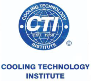 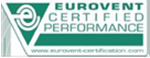 +7 (495) 780-91-33; www.holcom.ru info@holcom.ru ТЕХНИЧЕСКОЕ ЗАДАНИЕ  ДЛЯ РАСЧЕТА  ВЕНТИЛЯТОРОНОЙ ГРАДИРНИОтветственное лицо от Заказчика	………………………… Ф.И.ОТел…………………………………  E-mail………………………….Контур Контур Контур Расчеты произвести строго по требованиям CTI и EUROVENTДа/НетВысокоэффективная PVC пленочное охлаждение по CTI и EUROVENTВысокоэффективная PVC пленочное охлаждение по CTI и EUROVENTВысокоэффективная PVC пленочное охлаждение по CTI и EUROVENTРасчеты произвести строго по требованиям ГОСТДа/НетДля ГОСТ : PVC пленочное охлаждение или БигудиДля ГОСТ : PVC пленочное охлаждение или БигудиДля ГОСТ : PVC пленочное охлаждение или БигудиТепловая нагрузка * / Heat capacity *kWРасход * / Flowrate *m³/часТемпература  входящей среды* / Inlet Temperature *(На входе в градирню)°СТемпература выходящей среды * / Outlet Temperature *(На выходе  из градирни)°СТемпература окружающей среды по мокрому термометру°ССредняя дневная температура воздуха наиболее теплого месяца°ССредняя влажность воздуха наиболее теплого месяца%Наличие источника подпиточной водыm³/часТемпература подпиточной воды°СМаксимально допустимый уровень шума (дистанция 10 м)Noise Level (at 10 meters)dBAОграничения в габаритных размерах. m